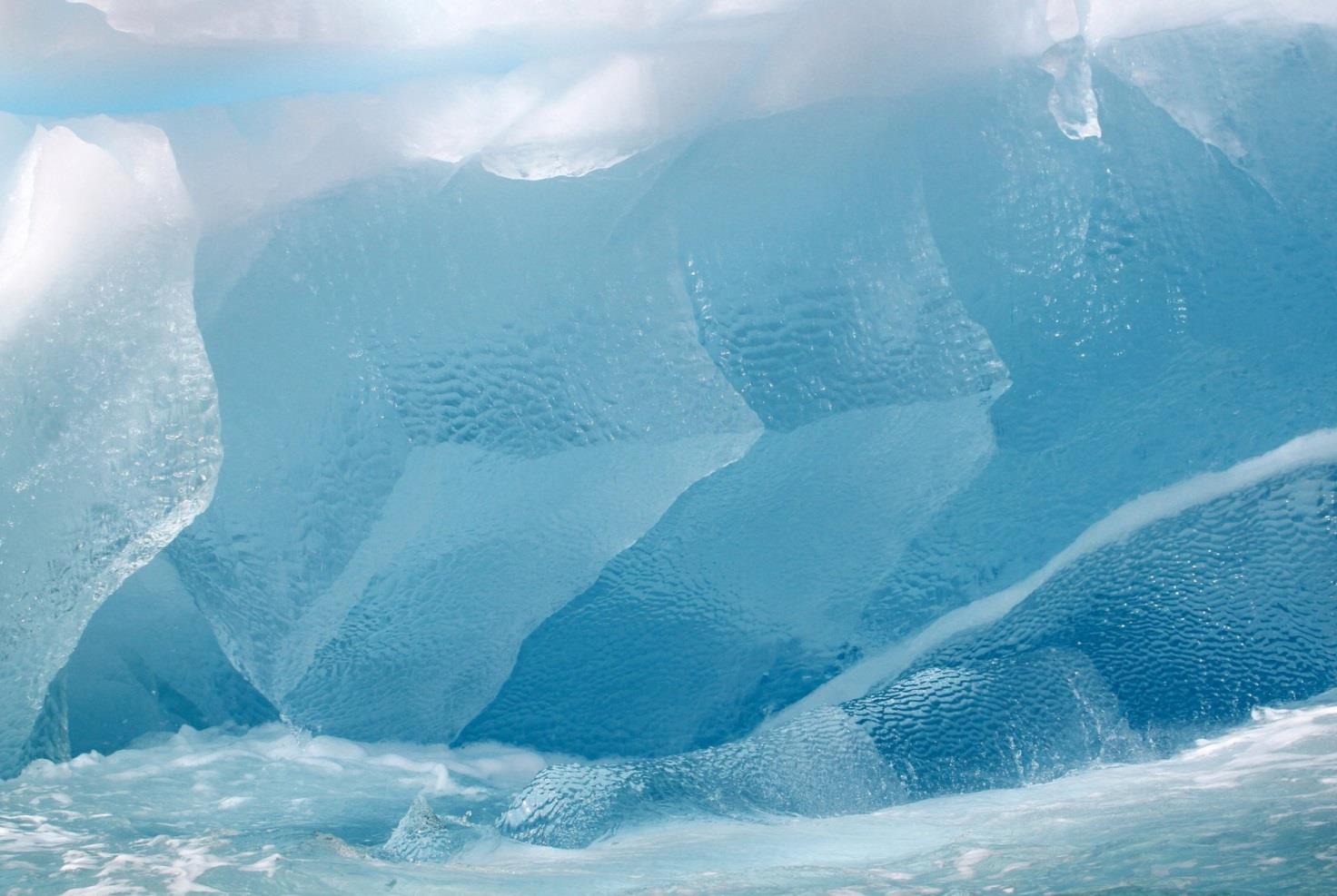 Министерство науки и высшего образования Российской ФедерацииРоссийская академия наукФедеральный исследовательский центр комплексного изучения Арктики имени академика Н.П. Лаверова РАНСеверный (Арктический) федеральный университет имени М.В. ЛомоносоваПравительство Архангельской областиВСЕРОССИЙСКАЯ КОНФЕРЕНЦИЯ С МЕЖДУНАРОДНЫМ УЧАСТИЕМII Юдахинские чтения«Проблемы обеспечения экологической безопасности и устойчивое развитие арктических территорий». 24 — 28 июня 2019г. АРХАНГЕЛЬСК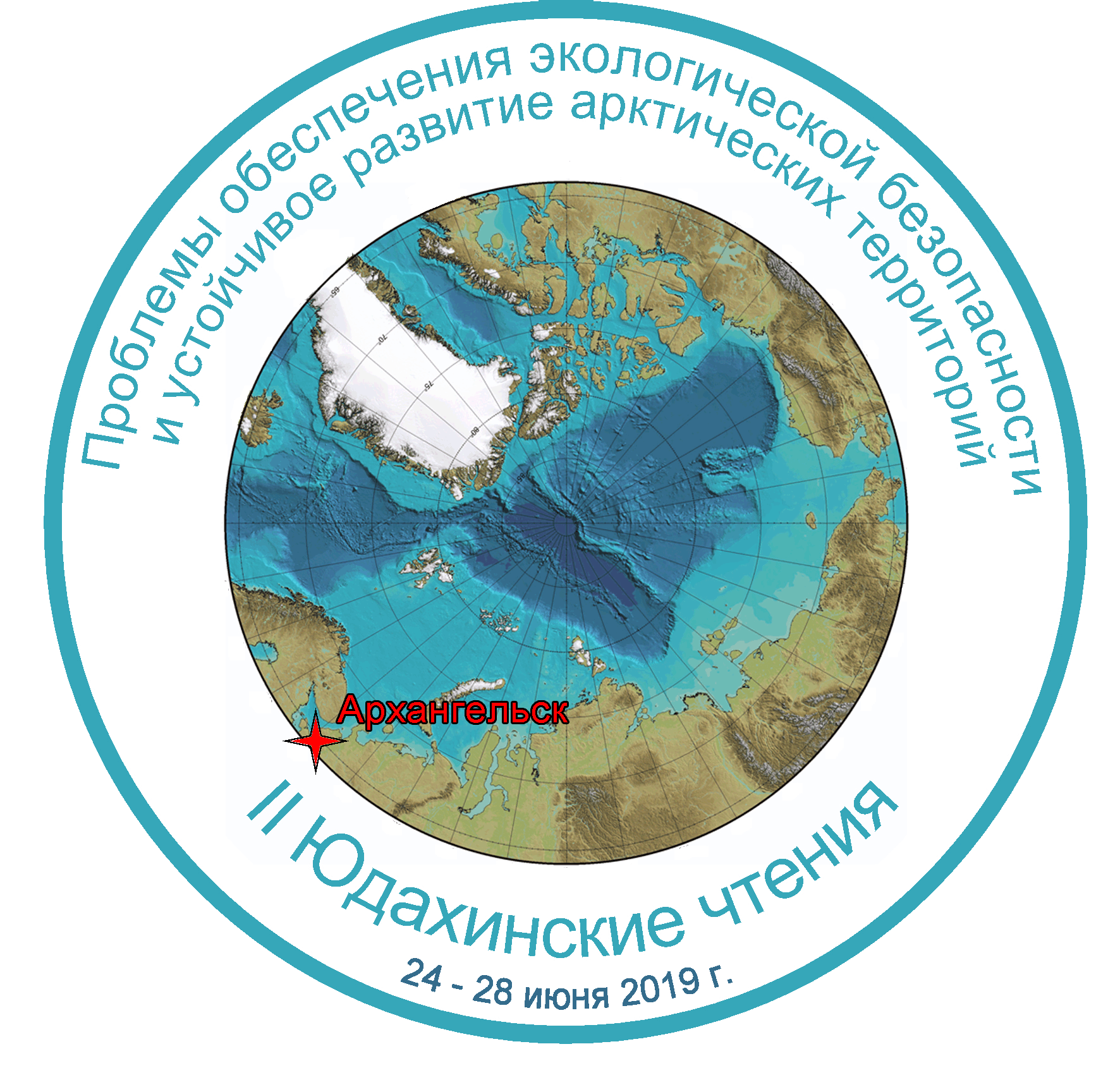 Второй циркулярУважаемые коллеги!Приглашаем Вас принять участие в работе Всероссийской конференции с международным участием II Юдахинские чтения «Проблемы обеспечения экологической безопасности и устойчивое развитие арктических территорий», посвященной памяти члена-корреспондента РАН Ф.Н. Юдахина. Тематика конференции:Геологические и геофизические исследования в Арктике и глобальные приоритеты.Природные и техногенные катастрофы арктического региона: состояние и прогноз.Проблемы проектирования, строительства и эксплуатации инженерных объектов. Новые технологии поиска и освоения месторождений полезных ископаемых.Экологический мониторинг арктических территорий. Влияние изменений климата на ландшафты и биоразнообразие.Хозяйственное освоение Арктики: социальные и эколого-экономические последствия.Природное и историко-культурное наследие арктических и приарктических территорий.Медико-экологические проблемы арктических территорий.В рамках конференции будет проводиться Школа молодых ученых.Организационный комитет конференции:Рабочие языки конференции: русский, английский. Материалы докладов и презентации предоставляются на русском или английском языке. Оплата услуг по организации участия в работе конференции для участников – 1500 руб., для студентов и аспирантов – 500 руб. Способы перевода оргвзноса размещены на сайте конференции во вкладке «Организационный взнос».В ходе конференции будут организованы круглые столы, дискуссии, обсуждения актуальных вопросов.Для участников конференции предполагается культурная и экскурсионная программа.Важные даты:10 февраля 2019 г. – открытие регистрации на конференцию и начало подачи материалов20 мая 2019 г. – закрытие регистрации и окончание приема материалов17 июня 2019 г. – направление участникам программы конференции 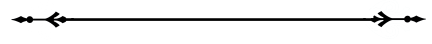 Регистрация и загрузка материалов на конференцию доступна с 10 февраля 2019 года и осуществляется  на интернет-ресурсе http://yudakhin.fciarctic.uran.ru:1. Заполняется регистрационная форма участника;2. Регистрируется доклад (название и резюме) с указанием тематики конференции; 3. Подгружаются материалы конференции, оформленные согласно требованиям (http://yudakhin.fciarctic.uran.ru/RegistrReport). Для подгрузки файла с текстом материалов нажмите кнопку «выберете файл» и далее «отправить».Публикация материалов конференции планируется в электронном виде с присвоением ISBN-номера и регистрацией в РИНЦ. Адрес Оргкомитета: ФИЦКИА РАН, наб. Северной Двины, 23, г. Архангельск, 163000.Официальный сайт конференции: http://yudakhin.fciarctic.uran.rue-mail: konf29@fciarctic.ruКонтактные телефоны (г. Архангельск):Губина Ольга Владимировна - 89115627273 (моб.)Ежов Олег Николаевич - 8(8182) 215395Надеемся на Ваше участие в конференции и плодотворное сотрудничество!С уважением, от имени Организационного комитета конференции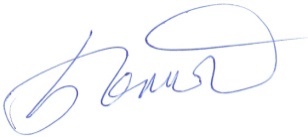 Врио директора ФИЦКИА РАН, д.б.н.						И.Н. БолотовТребования к оформлению материаловТекст должен быть набран в текстовом редакторе Microsoft Word, шрифтом Times New Roman, размер 12 пт., межстрочный интервал – одинарный, на листе бумаге формата А4 (210297 мм), поля слева — 30 мм, справа, сверху и снизу — 20 мм. Размер абзацного отступа– 1.25 см, использовать табулятор. Автоматический перенос слов не используется. Объем текста вместе со списком литературы – не более 5 страниц, включая рисунки, таблицы, схемы, которые номеруются по порядку. Список литературы не должен содержать более 10-15 источников и по объему не должен занимать более 1 страницы.Сверху, полужирным, заглавными буквами печатается название доклада. Ниже, через 1 пустую строку, нежирным, курсивом печатаются инициалы и фамилия автора (авторов). В следующей строке указывается наименование организации (организаций), город, e-mail, всё выравнивается по левому краю. Далее, через 1 пустую строку, нежирным шрифтом набирается текст. Выравнивание по ширине страницы. Рисунки вставляются в текст. Подпись помещается под рисунком, выравнивается по центру, в конце точка не ставится. Графические материалы (черно-белые или цветные) загружаются в виде отдельных файлов (формат *.tiff, *.jpg, с разрешением не менее 300 dpi и по объему не более 3 Мб каждый). Список использованной литературы помещается после текста, через 1 пустую строку. Использованные источники перечисляются в порядке упоминания. Ссылки на литературные источники в тексте указываются в виде порядкового номера в квадратных скобках. Оформление списка литературы должно соответствовать примеру.Оргкомитет оставляет за собой право отклонить материалы, не соответствующие тематике конференции и требованиям по оформлению.Образец оформления материаловМОНИТОРИНГ ТЕХНОГЕННЫХ И ПРИРОДНЫХ ПРОЦЕССОВ В РАЗЛИЧНЫХ СРЕДАХ НА СЕВЕРЕИ.И. Иванов1, П.П. Петров2, С.С. Сидоров11Федеральный исследовательский центр комплексного изучения Арктики имени академика Н.П. Лаверова РАН, г. Архангельск, ivan@yandex.ru2Институт биологии КОМИ НЦ УрО РАН, г. Сыктывкар.Хххххххххххххххххх хххххххх хххххххххххх [1]. Xххх ххххххххххххх ххххххххххх хххххххххххх хххххх ххххххх [2, 3], ххххххх Рис.1) ххххххххххххххххх ххххххххх.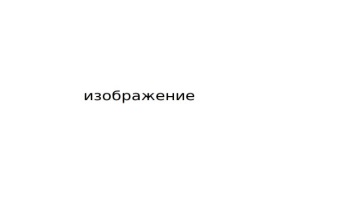 Рис. 1 — Хххххххх ххххХххххххххх ххххххххххх ххххххххххххххх (Табл. 1). Ххххххххххх  ххххххххххххххх.Таблица 1 — Ххххххх ххххх……………………………………………………………………….Хххххххххх ххххххххххх.СПИСОК ЛИТЕРАТУРЫИванов И.И., Петров П.П. Название патента / Пат. 39011896 (Россия). Опубл. 26.08.99.Иванов И.И., Петров П.П. Название статьи / Название сборника. М.: Название издательства, 2007. С 51-55.3.	Иванов И.И., Петров П.П., Сидоров С.С. Название статьи // Название журнала. 2018. № 2. С. 3-9.Название книги / Под ред. Сидорова С.С. / Пер. с англ. М.: Наука, 2015. 632 с.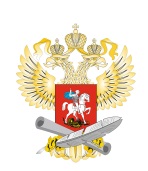 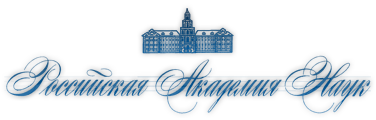 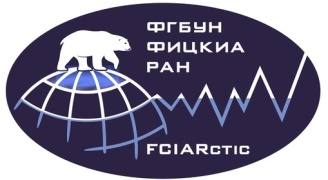 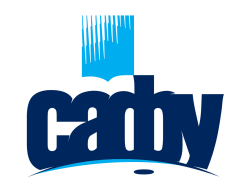 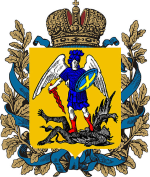 БОЛОТОВ И.Н.(председатель)Врио директора ФИЦКИА РАН, д.б.н.КУДРЯШОВА Е.В.(сопредседатель)Ректор Северного (Арктического) федерального университета имени М.В. Ломоносова, д.филос.н.КОНОНОВ О.Д.Советник директора Центра, чл.-корр. РАН, д.с-х.н.ГОРБОВА Н.С. Заместитель директора Центра по научной работе, к.х.н.БЕСПАЛАЯ Ю.В.Директор Института биогеографии и генетических ресурсов ФИЦКИА РАН, к.б.н.БОГОЛИЦЫН К.Г.Директор Института экологических проблем Севера ФИЦКИА РАН, д.х.н.ДОБРОДЕЕВА Л.К.Директор института физиологии природных адаптаций ФИЦКИА РАН, д.м.н.МАЛОВ А.И.Директор Института геодинамики и геологии ФИЦКИА РАН, д.г.-м.н.НОВОСЕЛОВ А.П.Директор Института комплексных исследований Арктики ФИЦКИА РАН, д.б.н.КОТЛОВ С.А.Министр образования и науки Архангельской областиСТОРЧАК Д.А.Директор Международного Сейсмологического Центра (International Seismological Centre), г. Беркшир, ВеликобританияДЮЖИКОВА Е.М.Доцент кафедры микробиологии, вирусологии и иммунологии Национального медицинского университета имени А.А. Богомольца, г. Киев, УкраинаАСПХОЛЬМ П.Э.Доктор, руководитель Департамента исследований Сванховд экологического центра, НорвегияЮДАХИНА Л.А.Зав. аспирантурой Института экологических проблем Севера УрО РАН с 1998 по 2009 гг., к.х.н.